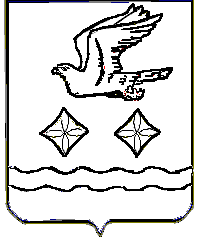 АДМИНИСТРАЦИЯ
ГОРОДСКОГО ОКРУГА СТУПИНО
МОСКОВСКОЙ ОБЛАСТИПОСТАНОВЛЕНИЕ_______________  № _______________г. СтупиноВ соответствии со статьей 160 Жилищного кодекса Российской Федерации, Федеральным законом от 06.10.2003 № 131-ФЗ «Об общих принципах организации местного самоуправления в Российской Федерации», Законом Московской области от 14.11.2013 №132/2013-ОЗ «О здравоохранении в Московской области», решением Совета депутатов городского округа Ступино Московской области от 21.10.2022 № 16/3 «О мерах социальной поддержки работников государственных учреждений здравоохранения Московской области, оказывающих медицинскую помощь в городском округе Ступино Московской области», постановлением администрации городского округа Ступино Московской области от 30.12.2022 №4964-п «Об утверждении муниципальной программы городского округа Ступино Московской области «Здравоохранение», в целях создания условий для оказания медицинской помощи населению городского округа Ступино Московской области, привлечения и закрепления высококвалифицированных медицинских работников для работы в государственном бюджетном учреждении здравоохранения Московской области «Ступинская областная клиническая больница», государственном бюджетном учреждении здравоохранения Московской области «Московская областная станция скорой медицинской помощи» Ступинская подстанция скорой медицинской помощи ПОСТАНОВЛЯЮ:1. Внести в Порядок предоставления возмещения (компенсации) расходов на оплату аренды (найма) жилого помещения врачам и фельдшерам государственных учреждений здравоохранения Московской области, оказывающим медицинскую помощь в городском округе Ступино Московской области, утвержденный постановлением администрации городского округа Ступино Московской области от 03.02.2023 №306-п, (далее – Порядок) следующие изменения: 1.1. В подпункте 2.14. слова «отделом бухгалтерского учета и отчетности администрации городского округа Ступино Московской области» заменить словами «МКУ «Центр бухгалтерского учета и отчетности».1.2. В подпункте 2.15. слова «отделом бухгалтерского учета и отчетности администрации городского округа Ступино Московской области» заменить словами «МКУ «Центр бухгалтерского учета и отчетности».2. Опубликовать настоящее постановление в установленном порядке и разместить на официальном сайте администрации, Совета депутатов и контрольно-счетной палаты городского округа Ступино Московской области.3. Контроль за исполнением настоящего постановления возложить на заместителя главы администрации городского округа Ступино Московской области -  председателя комитета культуры и молодежной политики Калинину Ю.Ю. и заместителя главы администрации городского округа Ступино Московской области Цапову С.В.Глава городского округа Ступино Московской области			                                                    С.Г. МужальскихЛИСТ СОГЛАСОВАНИЯПроект правового акта вносит:Проект правового акта соответствует требованиям по делопроизводству:Проект правового акта соответствует требованиям законодательства:Проект правового акта согласован:Разослать: в дело-2, Ю.Ю. Калинина -1 экз., фин. управление-1экз., отдел бух. учета и отчетности-1экз., ОС СЗ и З-1экз., ГБУЗ МО «СОКБ» - 1 экз.   Гришко Ольга Викторовна8-496-647-62-01О внесении изменений в Порядок предоставления возмещения (компенсации) расходов на оплату аренды (найма) жилого помещения врачам и фельдшерам государственных учреждений здравоохранения Московской области, оказывающим медицинскую помощь в городском округе Ступино Московской области, утвержденный постановлением администрации городского округа Ступино Московской области от 03.02.2023 № 306-п№п/пФ.И.О.ДолжностьДата поступленияДата согласованияПодпись1Бегинина Светлана ГеннадьевнаНачальник отдела содействия социальной защите и здравоохранению№п/пФ.И.О.ДолжностьДата поступленияДата согласованияПодпись1Горохова Лариса НиколаевнаНачальник управления делами№п/пФ.И.О.ДолжностьДата поступленияДата согласованияПодпись1Драгомирова Юлия ВикторовнаНачальник управления правовой и кадровой работы№п/пФ.И.О.ДолжностьДата поступленияДата согласованияПодпись1Калинина Юлия ЮрьевнаЗаместитель главы администрации-  председателькомитета культуры и молодежной политики 2Цапова Светлана ВладимировнаЗаместитель главы администрации3Михалев Юрий МихайловичЗаместитель главы администрации4Петровская Лариса НиколаевнаНачальник отдела бухгалтерского учета и отчетности - главный бухгалтер5Калабина Татьяна ЕгоровнаНачальник финансового управления